OHEISOHJELMA JA SIIHEN LIITTYVÄT TEHTÄVÄTKaikki oheisohjelma koordinoitava:Buffet, kahvio, grillimakkaraOhjelma lapsille, esimerkiksi askartelunurkkaus, hevosratsastus, lelunvaihtopisteVinkit yhdistyksiltä:Kahvion tmv. voi järjestää myös koululuokka, vanhempaintoimikunta tai muu yhteistyökumppaniLapsille voi järjestää oman alueen, jossa he voivat itse myydä tai vaihtaa omia tavaroitaanOheistoimintana voi paikalle kutsua myös erilaisia esittelijöitä: esimerkiksi SPR voi esitellä toimintaansa tai paikallinen VPKVAPAAEHTOISET JA TALKOOVÄKIYhteydenotto heti kirppiksen ajankohdan varmistuttuaTalkoolaisille sopivia etuja esimerkiksi automaattinen myyjänumero, pienempi provikka, myyntipaikkatakuu, etuosto-oikeus eli ostosten tekeminen jo ennen kirpputorin aukeamistaVinkit yhdistyksiltä:vapaaehtoisia jopa 35 henkeähyödyntäkää myös lapset ja nuoret apulaisinaIdeaalitilanteessa muutama vapaaehtoinen vastaamaan kirpparivapaaehtoisten muonituksesta: voileipä-kahvi-pulla-tarjoilu – myös järjestelypäivänäYHTEISTYÖHyviä yhteistyökumppaneita esimerkiksi koulut, nuorisotalot ja vanhempainyhdistyksetVoitte kysyä tiloja tai pöytiä lainaanMarkkinointiapuaOheistoimintaa, esimerkiksi kahvion järjestäminenYhteistyö koulun kanssa tuo valikoimaan myös isompien lasten vaatteita ja ostajiin heidän vanhempiaanHyvä yhteistyökumppani on myös Pelican-varasto: varastotilaan voi mainostusta vastaan säilöä mm. yhdistyksen kirpparikäyttöön tarvitsemia tavaroita, kuten rekkejä, pöytiä ja laskimia. Lisäksi voi saada pahvilaatikoita kirppiskäyttöön.Kirjatkaa kirpputorin jälkeen ylös onnistuneesti hoidetut:Tilan varaaminenIlmoittautumisten ja pöytämaksujen hoitaminenPaljonko pöytiä myytiinPaljonko kustannuksia ja tuottoa kertyiBuffetin tärkeät luvut, kuten kahvipakettien lkm ja paljonko leivottiin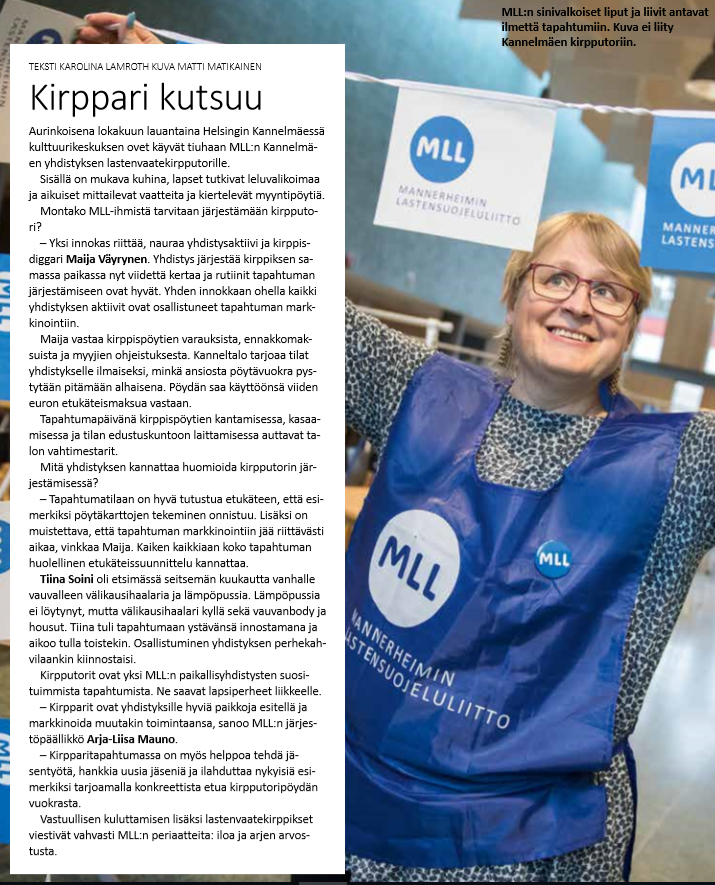 Lapsemme 4/2018, 40